Hayton and Burnby Parish Councilwww.haytonandburnbypc.co.ukTel: 01759 301386  Email; clerk@jigreen.plus.comClerk: Joanna Green, 29 Barmby Road, Pocklington, York, YO42 2DLDear CouncillorA meeting of Hayton and Burnby Parish Council will be held on Thursday 2nd June 2016 in Hayton Village Hall, at 7.30pm.  You are summoned to attend, if you are unable to attend, would you please contact me in order that I can record your apologies.Members of the public are welcome to attend the meeting and may address the council during the Public Participation period. An agenda for the meeting is shown below.Joanna Green, clerk to the council.  27/05/2016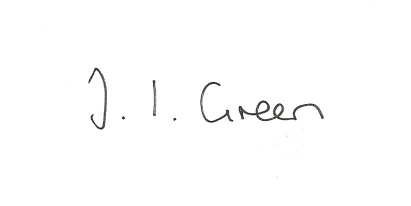 65/16 Welcome and Apologies.66/16  To approve the minutes of the meeting held on 12th May 201667/16 Declaration of Interest.  The Parish Councils Code of Conduct. To record any declarations of interest by any member in respect of items on this agenda. 68/15 To receive clerk's report on matters being progressed from previous meetingsBeck / drainageHighways mattersDefibrillator funding69/15 Transparency Code : the clerk to report on the arrangements being put in place to fulfil the council's responsibilities.70/16 AccountsBank balance	£8126.12To approve the payment below:Clerk's salary May  £145.0071/16 Correspondence:ERYC consultation regarding Joint Minerals PlanERYC re Overview and Scrutiny Committee meetingsBeverley Folk FestivalERYC re council tax discountsERYC consultation about library services.72/16 Councillors reports73/16 Date of next meeting